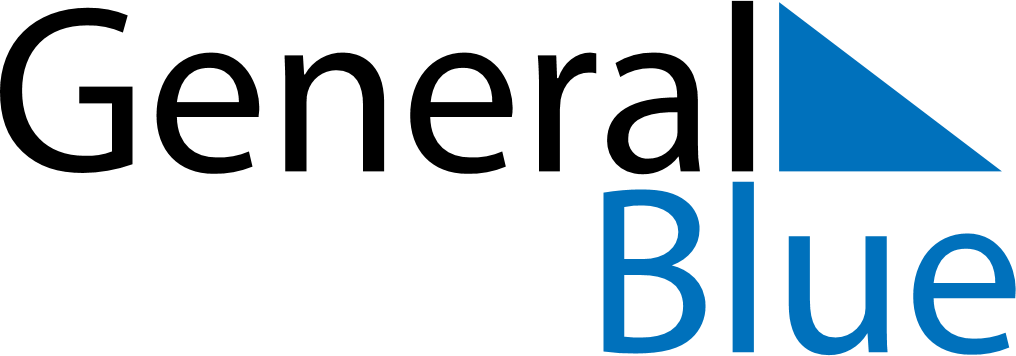 Aland Islands 2028 HolidaysAland Islands 2028 HolidaysDATENAME OF HOLIDAYJanuary 1, 2028SaturdayNew Year’s DayJanuary 6, 2028ThursdayEpiphanyMarch 30, 2028ThursdayDemilitarization DayApril 14, 2028FridayGood FridayApril 16, 2028SundayEaster SundayApril 17, 2028MondayEaster MondayMay 1, 2028MondayLabour DayMay 25, 2028ThursdayAscension DayJune 4, 2028SundayPentecostJune 9, 2028FridayAutonomy DayJune 16, 2028FridayMidsummer EveJune 17, 2028SaturdayMidsummer DayDecember 6, 2028WednesdayIndependence DayDecember 24, 2028SundayChristmas EveDecember 25, 2028MondayChristmas DayDecember 26, 2028TuesdayBoxing DayDecember 31, 2028SundayNew Year’s Eve